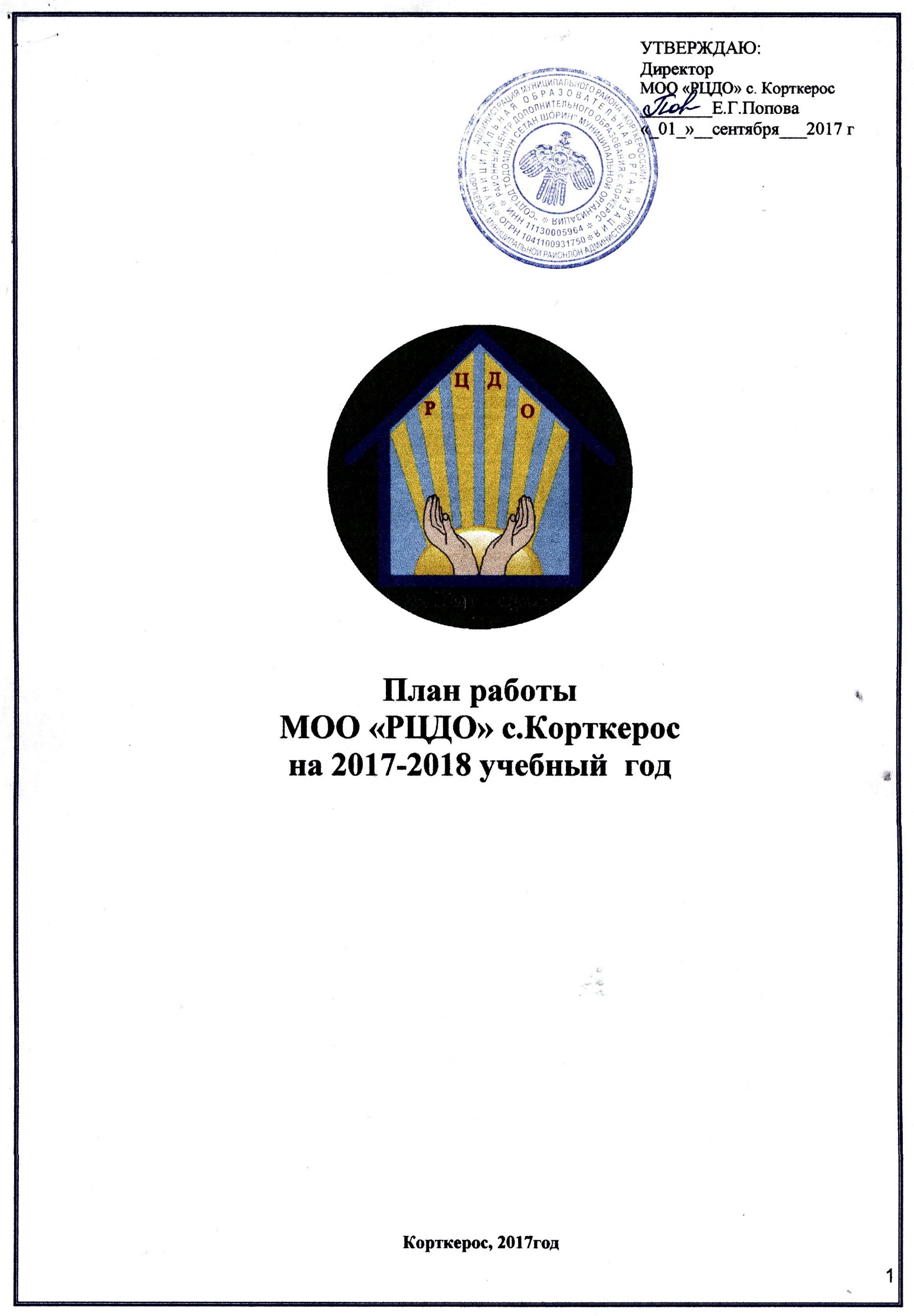 СТРУКТУРА ПЛАНАНА 2017-2018 УЧЕБНЫЙ ГОД1. План деятельности МОО «РЦДО» с.Корткерос на 2017-2018 учебный год.Цель: создание механизмов и комплекса условий устойчивого развития Центра, обеспечивающих качественное содержание образовательного процесса и способствующих реализации творческой деятельности и личностного роста учащихся и педагогических работников. Задачи: 1. Обеспечение доступности и качества образования.2. совершенствование системы оценки качества образования.3. Совершенствование нормативно-правовой базы.4. Разработка разнообразных современных дополнительных образовательных программ (краткосрочных, модульных, вариативных и т.д.), в том числе - направленных на развитие исследовательской, научно-технической и проектно-конструкторской деятельности учащихся- и проектов для детей старшего возраста- в целях профессиональной ориентации.5. Внедрение системы электронного документооборота6. Полнота реализации муниципального задания.7. Реализация дополнительных общеразвивающих программ, направленных на:- выявление и развитие одаренных детей:- работу с детьми с особыми потребностями в образовании (дети-инвалиды, дети с ограниченными возможностями здоровья, дети-сироты, дети-мигранты, дети, находящиеся в трудной жизненной ситуации и др.)7. Участие учащихся по дополнительным общеразвивающим программам в творческих мероприятиях (конкурсах, олимпиадах, соревнованиях, конференциях регионального, межрегионального, окружного, федерального и международного уровней)8. Безопасность участников образовательного процесса9. Развитие молодежных и волонтерских инициатив, участие в грантах. Развитие вариативных форм занятости обучающихся, в том числе в каникулярный период.Регламент работы МОО «РЦДО» с.Корткерос1.Организационная, аналитическая, управленческая деятельность.КонтрольКонтроль.2. Методическая работа3. Организационно-массовая деятельностьОтдел молодежных инициативВоспитательная работа6. Работа с родителями7. Финансово-хозяйственная  деятельностьФинансовая деятельностьПлан экономической бюджетной деятельностиХозяйственная деятельность№СодержаниеСтраницы1.План деятельности МОО «РЦДО» с.Корткерос на 2017-2018 учебный год: - Цель и задачи деятельности МОО «РЦДО» с.Корткерос на 2017-2018 учебный год.- Регламент работы  МОО «РЦДО» с.Корткерос.32.Организационная,  аналитическая, управленческая деятельность. Контроль.- Организационная деятельность.-  Аналитическая  деятельность.-  Управленческая деятельность.-  Контроль.444583.Методическая работа104.Организационно-массовая деятельность125.Отдел молодежных инициатив.156.Воспитательная работа 167.Работа с родителями.178.Финансово-хозяйственная деятельность.18№СодержаниеСрокиответственныеИтоговый документ1.Совещание при директоре.Понедельник (1 раз в неделю)Директор2.Методический совет.Вторник ( 1 раз в 2 месяца)Зам.директораПротокол3.Координационный совет по организации и проведению районных мероприятий.СредаДиректор4.Заседание Молодежного Совета.ЧетвергЗаведующий отдела молодежных инициативПротокол5.Педагогические советы.Пятница (август, январь, май)Зам.директораПротокол6.Общие собрания работниковПятница ( 1 раз в квартал)ДиректорПротокол7.Проведение районных массовых мероприятий.Суббота, воскресеньеДиректор, ПДО№МероприятиеМероприятиеДатаОтветственныйОрганизационная деятельностьОрганизационная деятельностьОрганизационная деятельностьОрганизационная деятельностьОрганизационная деятельность1.Комплектование кадрового состава.Комплектование кадрового состава.Август - сентябрьПопова Е.Г.2.Тарификация.Тарификация.До 25 сентября 2017Попова Е.Г.3.Составление плана работы МОО «РЦДО» с.Корткерос. Составление плана работы МОО «РЦДО» с.Корткерос. Сентябрь-октябрь 2017Попова Е.Г.4.Составление (корректировка) списков учащихся, временного расписания.Составление (корректировка) списков учащихся, временного расписания.Сентябрь Гасматулина В.А.5.Корректировка расписания учебной  деятельности.Корректировка расписания учебной  деятельности.В течение годаГасматулина В.А.6.Обновление информации на сайте.Обновление информации на сайте.Ежемесячно Минский А.И.7.Работа с обращениями граждан.Работа с обращениями граждан.По мере ПоступленияПопова Е.Г.8.Оздоровительные мероприятия в дни   каникул  в рамках круглогодичной оздоровительной программы Оздоровительные мероприятия в дни   каникул  в рамках круглогодичной оздоровительной программы Ноябрь 2017Март 2018Июнь-август 2018Попова Е.Г.Аналитическая деятельностьАналитическая деятельностьАналитическая деятельностьАналитическая деятельностьАналитическая деятельность1.Подготовка и сдача информации по количественному составу учащихсяПодготовка и сдача информации по количественному составу учащихсяСентябрь 2017Январь 2018Май  2018Гасматулина В.А.2.Сдача отчетности: - учебный план;- списки учащихся на текущий учебный год; - заявление.Сдача отчетности: - учебный план;- списки учащихся на текущий учебный год; - заявление.Сентябрь2017Гасматулина В.А.3.Сведения о количестве педагогических работников Сведения о количестве педагогических работников Сентябрь2017Гасматулина В.А.4.Тарификация и штатное расписание на текущий учебный годТарификация и штатное расписание на текущий учебный годСентябрь2017Попова Е.Г.5.Отчет по итогам самообследования.Отчет по итогам самообследования.Апрель 2018Гасматулина В.А.6.Отчет по итогам аттестации учащихся.Отчет по итогам аттестации учащихся.Май 2018Гасматулина В.А.7.Анализ работы  за 2017-2018 учебный год.Анализ работы  за 2017-2018 учебный год.Май 2018Гасматулина В.А.8.Информация о прохождение аттестации на квалификационную категорию.Информация о прохождение аттестации на квалификационную категорию.Май 2018Борискина Т.А.9.Справки по итогам внутреннего контроля.Справки по итогам внутреннего контроля.В течение годаГасматулина В.А.10.Публичный отчет МОО «РЦДО» с. Корткерос за 2017-2018 учебный год.Публичный отчет МОО «РЦДО» с. Корткерос за 2017-2018 учебный год.Май2018Попова Е.Г.Борискина Т.А.Гасматулина В.А.Мониторинг качества образовательного процессаМониторинг качества образовательного процессаМониторинг качества образовательного процессаМониторинг качества образовательного процессаМониторинг качества образовательного процесса1.Внесение изменений и дополнений в локальные акты Внесение изменений и дополнений в локальные акты В течение годаГасматулина В.А.2.Мониторинг  востребованности дополнительных образовательных услуг.Мониторинг  востребованности дополнительных образовательных услуг. Март 2018Попова Е.Г.3.Экспертиза дополнительных общеразвивающих программ.Экспертиза дополнительных общеразвивающих программ.Апрель 2018Гасматулина В.А.4.Анализ выполнения дополнительных общеразвивающих программ.Анализ выполнения дополнительных общеразвивающих программ.Декабрь 2017,май 2018Гасматулина В.А.Мониторинг качества образовательных результатовМониторинг качества образовательных результатовМониторинг качества образовательных результатовМониторинг качества образовательных результатовМониторинг качества образовательных результатов1.Анализ выполнения муниципального задания.ЕжеквартальноЕжеквартальноГасматулина В.А.2. Анализ проведения итогового контроля.Апрель-Май 2018Апрель-Май 2018Гасматулина В.А.3.Анализ  достижений учащихся.В течение годаВ течение годаСмилингис А.А.Борискина Т.А.Управленческая деятельностьПлан работы педагогического советаУправленческая деятельностьПлан работы педагогического советаУправленческая деятельностьПлан работы педагогического советаУправленческая деятельностьПлан работы педагогического советаУправленческая деятельностьПлан работы педагогического совета«Перспективы развития организации на 2017 – 2018 учебный год в условиях модернизации системы дополнительного образования».«Перспективы развития организации на 2017 – 2018 учебный год в условиях модернизации системы дополнительного образования».Август 2017Попова Е.Г.«Профессиональный стандарт как вектор качества дополнительного образования».«Профессиональный стандарт как вектор качества дополнительного образования».Февраль 2018Попова Е.Г.Итоговый педагогический совет  (по итогам работы МОО «РЦДО» с.Корткерос за 2017-2018 учебный год).Итоговый педагогический совет  (по итогам работы МОО «РЦДО» с.Корткерос за 2017-2018 учебный год).Май 2018Попова Е.Г.Работа с педагогическими кадрамиРабота с педагогическими кадрамиРабота с педагогическими кадрамиРабота с педагогическими кадрамиРабота с педагогическими кадрами1Расстановка кадров, определение дополнительных обязанностей, система взаимодействия. Расстановка кадров, определение дополнительных обязанностей, система взаимодействия. До 15.09.2017Попова Е.Г.2.Собеседование с педагогами:  по дополнительным общеразвивающим программам, отпускам, летней занятости.Собеседование с педагогами:  по дополнительным общеразвивающим программам, отпускам, летней занятости.В течение годаПопова Е.Г.Гасматулина В.А.3.Посещение занятий ПДО объединений.  Посещение занятий ПДО объединений.  В течение года (по графику)Гасматулина В.А.Борискина Т.А.4.Оформление договоров с педагогами дополнительного образования вновь принятыми.Оформление договоров с педагогами дополнительного образования вновь принятыми.По мере принятияПопова Е.Г.5.Инструктаж о ведении программно-методической документации.Инструктаж о ведении программно-методической документации.В течение годаГасматулина В.А.6.Разработка программ  дополнительных общеразвивающих программ.Разработка программ  дополнительных общеразвивающих программ. До  30.04.2018ПДО7.Обновление дополнительных общеразвивающих программ, в т.ч. краткосрочных программ.Обновление дополнительных общеразвивающих программ, в т.ч. краткосрочных программ.До  30.04.2018ПДОМероприятия по охране труда и соблюдению норм безопасности.Мероприятия по охране труда и соблюдению норм безопасности.Мероприятия по охране труда и соблюдению норм безопасности.Мероприятия по охране труда и соблюдению норм безопасности.Мероприятия по охране труда и соблюдению норм безопасности.1.Проведение инструктажа по охране труда, электробезопасности и пожарной безопасности.Проведение инструктажа по охране труда, электробезопасности и пожарной безопасности.АвгустЗавхоз2.Проведение рейдов по осмотру помещений, выполнению правил охраны труда,  электробезопасности и пожарной безопасности.Проведение рейдов по осмотру помещений, выполнению правил охраны труда,  электробезопасности и пожарной безопасности.ЕжеквартальноДиректор, завхоз3.Формирование сметы расходов по обучению отдельных работников в ОО «ЦентрАттестатСервис» по электробезопасности на 2018 годФормирование сметы расходов по обучению отдельных работников в ОО «ЦентрАттестатСервис» по электробезопасности на 2018 год4.Проведение повторных противопожарных инструктажей по пожарной безопасности с работниками Центра Проведение повторных противопожарных инструктажей по пожарной безопасности с работниками Центра До 01.09.2017Завхоз5.Подготовка заявок и проектов приказов «О прохождении периодического медицинского осмотра работниками Центра, «О проведении санитарно-гигиенического обучения работников Центра».Подготовка заявок и проектов приказов «О прохождении периодического медицинского осмотра работниками Центра, «О проведении санитарно-гигиенического обучения работников Центра».До 30.10.2017Директор6.Проведение обучения по оказанию первой помощи пострадавшим с показом видеофильмов с использованием мультимедийного оборудования:- с работниками Центра;- с вновь принятыми работникамиПроведение обучения по оказанию первой помощи пострадавшим с показом видеофильмов с использованием мультимедийного оборудования:- с работниками Центра;- с вновь принятыми работникамиВ течение года 2018 гДиректор7.Проверка правильности ведения журналов по регистрации инструктажей на рабочем месте по охране труда с работниками Центра с составлением актов проверки.Проверка правильности ведения журналов по регистрации инструктажей на рабочем месте по охране труда с работниками Центра с составлением актов проверки.Ноябрь 2017Март 2018Члены комиссии по охране труда9.Проверка журналов учета работы педагогов на предмет проведения инструктажей  с учащимися  Центра по технике безопасности и правилам поведения на занятиях ( до начала занятий, после их окончания) и переменах.Проверка журналов учета работы педагогов на предмет проведения инструктажей  с учащимися  Центра по технике безопасности и правилам поведения на занятиях ( до начала занятий, после их окончания) и переменах.Октябрь 2017Март 2018Члены комиссии по охране труда10.Проведение обучения должностных лиц Центра в ОО «ЦентрАттестатСервис» по вопросу охраны труда: - заместитель директора – Гасматулина В.А.- завхоз – Валейская Е.Я.Проведение обучения должностных лиц Центра в ОО «ЦентрАттестатСервис» по вопросу охраны труда: - заместитель директора – Гасматулина В.А.- завхоз – Валейская Е.Я.В течение 2017-2018 уч.годаЗавхоз11.Организация и проведение периодического медицинского осмотра работников ЦентраОрганизация и проведение периодического медицинского осмотра работников ЦентраДо 15.09.2018 гДиректор12.Направление в Учебный центр ГУ РК «Управление ППС и ГЗ» ответственных должностных лиц Центра на курсы по повышению квалификации по мерам  пожарной безопасности:- директор – Попова Е.Г.- заместитель директора – Гасматулина В.А.Направление в Учебный центр ГУ РК «Управление ППС и ГЗ» ответственных должностных лиц Центра на курсы по повышению квалификации по мерам  пожарной безопасности:- директор – Попова Е.Г.- заместитель директора – Гасматулина В.А.В течение 2017-2018 уч.годаДиректор13.Подготовка годовых отчетов по охране труда за 2017 год.Подготовка годовых отчетов по охране труда за 2017 год.До 15.01.2018Директор14.Проведение целевых, внеплановых противопожарных инструктажей с работниками Центра.Проведение целевых, внеплановых противопожарных инструктажей с работниками Центра.По мере проведения массовых мероприятий, при введении в действии новых или изменении ранее разработанных правил, норм, инструкций по пожарной безопасности.Члены комиссии по охране труда15.Направление в 2018 году ответственных должностных лиц Центра на курсы по повышению квалификации по мерам пожарной безопасности в Учебный центр ГУ РК «Управление ППС и ГЗ»Направление в 2018 году ответственных должностных лиц Центра на курсы по повышению квалификации по мерам пожарной безопасности в Учебный центр ГУ РК «Управление ППС и ГЗ»В течение 2017-2018 уч.годаДиректор16.Разработка Плана основных мероприятий в области гражданской обороны, предупреждения и ликвидации ЧС, обеспечения пожарной безопасности и безопасности на вводных объектах на 2018 год.Разработка Плана основных мероприятий в области гражданской обороны, предупреждения и ликвидации ЧС, обеспечения пожарной безопасности и безопасности на вводных объектах на 2018 год.В соответствии с приказом МО и МП РКДиректор17.Контроль и организация дежурства по безопасному проведению в 2017-2018 учебном году мероприятий с массовым пребыванием людей с целью обеспечения пожарной безопасности.Контроль и организация дежурства по безопасному проведению в 2017-2018 учебном году мероприятий с массовым пребыванием людей с целью обеспечения пожарной безопасности.Согласно графикам проведенияДиректорЗам.директора18.Выполнение мероприятий по обеспечению пожарной безопасности в Центре.Выполнение мероприятий по обеспечению пожарной безопасности в Центре.В течение 2017-2018 уч.годаЗавхозВопросы, подлежащие контролюЦель контроляВид контроляСроки проведенияСроки проведенияОтветственныйИтоговый документ1. Контроль за проведением образовательного процесса1. Контроль за проведением образовательного процесса1. Контроль за проведением образовательного процесса1. Контроль за проведением образовательного процесса1. Контроль за проведением образовательного процесса1. Контроль за проведением образовательного процесса1. Контроль за проведением образовательного процессаРасстановка кадровУточнение и корректировка распределения педагогической нагрузки на 2017-2018 учебный годФронтальныйАвгуст-сентябрь 2017 г.Август-сентябрь 2017 г.Заместитель директораПриказКомплектование групп учащихсяВыявление количественного состава  групп  по результатам приемаСентябрь-октябрь 2017Сентябрь-октябрь 2017Заместитель директораПриказПроверка наполняемости группПосещаемость занятий учащимисяФронтальныйНоябрь2017 г, январь 2018 г,Март 2018Ноябрь2017 г, январь 2018 г,Март 2018Заместитель директора  Приказ Проведение входящего, промежуточного, итогового контроля обученности учащихсяПроверка усвоения учебного материала учащимисяФронтальныйСентябрь-октябрь 2017 г, январь – май 2018 гСентябрь-октябрь 2017 г, январь – май 2018 гЗаместитель директора  Приказ Реализация дополнительных образовательных программРеализация педагогических часов учебного планаФронтальныйДекабрь 2017 г,Май 2018 гДекабрь 2017 г,Май 2018 гЗаместитель директора  Приказ Контроль за сохранностью контингента учащихсяИсполнение муниципального задания текущего учебного годаФронтальныйДекабрь 2017 г,Май 2018 гДекабрь 2017 г,Май 2018 гЗаместитель директора  Приказ 2. Контроль за ведением документацией2. Контроль за ведением документацией2. Контроль за ведением документацией2. Контроль за ведением документацией2. Контроль за ведением документацией2. Контроль за ведением документацией2. Контроль за ведением документациейДокументация ПДОПроверка журналов учета рабочего времени ПДО, соответствие единым требованиям заполненияФронтальныйЕжемесячноЕжемесячноЗаместитель директора  Приказ Журнал учета работы ПДОПроверка правильности ведения журналов учета работы ПДО на предмет проведения занятий, бесед (инструктажей) по ТБ и ПБ с учащимися ЦентраТематический Октябрь 2017 г, апрель 2018 г.Октябрь 2017 г, апрель 2018 г.Заместитель директораПриказ 3. Внутренний контроль за работой педагогических кадров3. Внутренний контроль за работой педагогических кадров3. Внутренний контроль за работой педагогических кадров3. Внутренний контроль за работой педагогических кадров3. Внутренний контроль за работой педагогических кадров3. Внутренний контроль за работой педагогических кадров3. Внутренний контроль за работой педагогических кадровПосещение занятий ПДОПроверка соответствия занятия современным требованиямТематическийТематическийДекабрь 2017 г,Февраль, март 2018 г.Заместитель директора, методист  Справка,  Приказ Аттестация педагогов дополнительного образованияСоответствие уровня профессиональной подготовки педагогов дополнительного образования заявленной категорииПерсональныйПерсональныйВ течение годаЗаместитель директора, методист  СправкаПовышение квалификацииАнализ потребности педагогов  дополнительного образования в курсах повышения квалификацииПерсональныйПерсональныйОктябрь 2017 г.МетодистСправка4. Контроль состояния воспитательной работы4. Контроль состояния воспитательной работы4. Контроль состояния воспитательной работы4. Контроль состояния воспитательной работы4. Контроль состояния воспитательной работы4. Контроль состояния воспитательной работы4. Контроль состояния воспитательной работыОрганизация планирования воспитательных мероприятий с учащимисяАнализ плана воспитательных мероприятий с учащимисяПерсональныйПерсональныйНоябрь  2017 гЗаместитель директораПриказЭффективность воспитательной работы с учащимисяПроверка выполнения запланированной работы педагогов с учащимисяПерсональныйПерсональныйИюнь 2018 г.Заместитель директораСправка, ПриказКонтроль за качеством подготовки и проведения массовых мероприятийУстановление соответствия содержания и формы проведения массовых мероприятий возрастным особенностям их участниковОбзорныйОбзорныйДекабрь 2017 г, март 2018 г.Заместитель директораСправка, Приказ№МероприятияМероприятияСрокОтветственныйОтветственныйИтоговый документ1. Информационно-методическая работа1. Информационно-методическая работа1. Информационно-методическая работа1. Информационно-методическая работа1. Информационно-методическая работа1. Информационно-методическая работа1. Информационно-методическая работа1.Участие в республиканских семинарахУчастие в республиканских семинарахВ течение годаПДОПДО2. Организация и проведение  заседаний методического советаОрганизация и проведение  заседаний методического советаВ течение годаГасматулина В.А.Гасматулина В.А.Протоколы МС3.Разработка образовательной программы на 2018-2020 г.Разработка образовательной программы на 2018-2020 г.В течение  года Рабочая группа. Рабочая группа.Программа4.Семинар: «Современные технологии как инструмент повышения качества образования»Семинар: «Современные технологии как инструмент повышения качества образования»Март  2018Гасматулина В.А.Гасматулина В.А.ПриказПодготовка к выпуску методической и информационной продукцииИнформационно-издательская деятельностьПодготовка к выпуску методической и информационной продукцииИнформационно-издательская деятельностьПодготовка к выпуску методической и информационной продукцииИнформационно-издательская деятельностьПодготовка к выпуску методической и информационной продукцииИнформационно-издательская деятельностьПодготовка к выпуску методической и информационной продукцииИнформационно-издательская деятельностьПодготовка к выпуску методической и информационной продукцииИнформационно-издательская деятельность1.Выпуск и оформление рекламно-информационной продукции (афиши, объявления, визитки).Выпуск и оформление рекламно-информационной продукции (афиши, объявления, визитки).В течение годаМикушева В.Б.Минский А.И.Борискина Т.А.Смилингис А.А.Микушева В.Б.Минский А.И.Борискина Т.А.Смилингис А.А.2.Выпуск и оформление информационной продукции, наградного материала к мероприятиям Центра и районным мероприятиям.Выпуск и оформление информационной продукции, наградного материала к мероприятиям Центра и районным мероприятиям.В течение годаМинский А.И.Минский А.И.3.Совершенствование сайта учреждения с учетом требований к сайтам образовательных организацийСовершенствование сайта учреждения с учетом требований к сайтам образовательных организацийВ течение годаМинский А.И.Минский А.И.4.Обновления информации на страницах, разделах сайта по направлениям деятельности Центра, методическое сопровождение и пополнение раздела сайта «В помощь педагогам»Обновления информации на страницах, разделах сайта по направлениям деятельности Центра, методическое сопровождение и пополнение раздела сайта «В помощь педагогам»В течение годаМинский А.И.Минский А.И.5.Освещение деятельности Центра через средства массовой информацииОсвещение деятельности Центра через средства массовой информацииВ течение годаПДОПДО6.Сборник тезисов по итогам районной учебно-исследовательской конференции «Я-исследователь, я открываю мир!»Сборник тезисов по итогам районной учебно-исследовательской конференции «Я-исследователь, я открываю мир!»Декабрь 2017Борискина Т.А.Минский А.И.Борискина Т.А.Минский А.И.Сборник тезисов7.Сборник тезисов по итогам районной конференции «Отечество-Земля Коми»Сборник тезисов по итогам районной конференции «Отечество-Земля Коми»Январь2018Борискина Т.А. Минский А.И.Борискина Т.А. Минский А.И.Сборник тезисов8. Редактирование и выпуск дополнительных общеразвивающих программРедактирование и выпуск дополнительных общеразвивающих программИюнь 2018Гасматулина В.А.Гасматулина В.А.Организация и проведение мероприятий  для педагогических работниковОрганизация и проведение мероприятий  для педагогических работниковОрганизация и проведение мероприятий  для педагогических работниковОрганизация и проведение мероприятий  для педагогических работниковОрганизация и проведение мероприятий  для педагогических работниковОрганизация и проведение мероприятий  для педагогических работниковОрганизация и проведение мероприятий  для педагогических работниковОказание   методической и  консультативной помощи педагогам.В течение  годаВ течение  годаПопова Е.Г.Борискина Т.А.Гасматулина В.А.КонсультацииРазработка, корректировка программно-методического обеспечения учебно-воспитательного процесса.В течение годаВ течение годаПопова Е.Г.Борискина Т.А.Гасматулина В.А.РазработкаПодготовка аттестационных документов, оказание методической помощи  педагогам при подготовке к аттестационным мероприятиям.В течение годаВ течение годаБорискина Т.А.КонсультацииУчастие педагогов в профессиональных мероприятиях разного уровняВ течение годаВ течение годаГасматулина В.А.БорискинаТ.А.Методическая день в с.НившераНоябрь 2017 Ноябрь 2017 Попова Е.Г. Гасматулина В.А.БорискинаТ.А.ПриказМежрайонные педагогические чтения «Развитие педагогического потенциала системы дополнительного образования»Февраль 2018Февраль 2018Гасматулина В.А.БорискинаТ.А.Профессиональный конкурс «Педагог года»Март 2018Март 2018Гасматулина В.А.БорискинаТ.А.Круглый стол по итогам открытых занятий «Качество подготовки и проведения современных занятий в условиях реализации профессиональных стандартов педагогами дополнительного образования»Апрель 2018Апрель 2018Гасматулина В.А.БорискинаТ.А.Организация и проведение районных мероприятий для учащихсяОрганизация и проведение районных мероприятий для учащихсяОрганизация и проведение районных мероприятий для учащихсяОрганизация и проведение районных мероприятий для учащихсяОрганизация и проведение районных мероприятий для учащихсяОрганизация и проведение районных мероприятий для учащихсяОрганизация и проведение районных мероприятий для учащихся1.1.Районная учебно-исследовательская конференция «Я - исследователь, я открываю мир!»Октябрь 2017Октябрь 2017Борискина Т.А.Приказ3.3.Конкурс изобразительного и декоративно-прикладного творчества «Руки детские творят».Октябрь – ноябрь 2016Октябрь – ноябрь 2016Борискина Т.А.Приказ4.4.Районная конференция «Отечество-Земля Коми»Ноябрь  2017Ноябрь  2017Борискина Т.А.Смилингис А.А.Приказ5.5.Районный фото-видеоконкурс «Край, в котором я живу»Ноябрь  2017Ноябрь  2017Борискина Т.А.Приказ6.6.Разработка сценариев для проведения культурно-массовых мероприятий, конкурсов, конференций.В течение годаВ течение годаПедагог-организатор№№Наименование мероприятияНаименование мероприятияСрокиОтветственныеИтоговый документУчастие в региональных этапах Всероссийских конкурсовУчастие в региональных этапах Всероссийских конкурсовУчастие в региональных этапах Всероссийских конкурсовУчастие в региональных этапах Всероссийских конкурсовУчастие в региональных этапах Всероссийских конкурсовУчастие в региональных этапах Всероссийских конкурсовУчастие в региональных этапах Всероссийских конкурсов1.1.Республиканский (заочный) конкурс  «Моя малая Родина: природа, культура, этнос».Республиканский (заочный) конкурс  «Моя малая Родина: природа, культура, этнос».Октябрь 2016-январь 2017Борискина Т.А.ПриказМежрегиональные мероприятияМежрегиональные мероприятияМежрегиональные мероприятияМежрегиональные мероприятияМежрегиональные мероприятияМежрегиональные мероприятияМежрегиональные мероприятия1.1.Малый поэтический марафонМалый поэтический марафонМарт 2018Печеницына О.М.2.2.Подготовка ребят для участия в Летнем Университете юных филологовПодготовка ребят для участия в Летнем Университете юных филологовМай 2018Печеницына О.М.Республиканские мероприятияРеспубликанские мероприятияРеспубликанские мероприятияРеспубликанские мероприятияРеспубликанские мероприятияРеспубликанские мероприятияРеспубликанские мероприятия1.Участие в 17-ых Республиканских соревнованиях по спортивному туризму на пешеходных дистанциях, посвященных международному дню туризма.Участие в 17-ых Республиканских соревнованиях по спортивному туризму на пешеходных дистанциях, посвященных международному дню туризма.Сентябрь 2017Сентябрь 2017Митюшов В.Н.Габов М.Н.ПротоколПриказ 2.Участие в 17-ых Республиканских соревнованиях «Школа безопасности»Участие в 17-ых Республиканских соревнованиях «Школа безопасности»Сентябрь 2017Сентябрь 2017Митюшов В.Н.Габов М.Н.ПротоколПриказ3.Участие в Республиканском конкурсе художественного слова среди детей и молодежи «Новые имена» («Выль нимъяс»).Участие в Республиканском конкурсе художественного слова среди детей и молодежи «Новые имена» («Выль нимъяс»).Октябрь 2017Октябрь 2017Печеницына О.М.4.Участие на открытом Чемпионате и Первенстве РК по спортивному туризму, группа дисциплин «дистанция пешеходная», посвященных памяти Пушко В.Л.Участие на открытом Чемпионате и Первенстве РК по спортивному туризму, группа дисциплин «дистанция пешеходная», посвященных памяти Пушко В.Л.Октябрь 2017Октябрь 2017Митюшов В.Н.Протокол5.5.Участие в учебно-исследовательской конференции «Я-исследователь, я открываю мир!»Участие в учебно-исследовательской конференции «Я-исследователь, я открываю мир!»Ноябрь-декабрь 2017ПДОПриказ6.6.Участие в Республиканском   детском литературном конкурсе на лучшее произведение о республике Коми «АРТпиян».Участие в Республиканском   детском литературном конкурсе на лучшее произведение о республике Коми «АРТпиян».Ноябрь 2017Печеницына О.М.Пименов Э.В.7.7.Первенство по рукопашному бою на приз президента Федерации рукопашного боя РКПервенство по рукопашному бою на приз президента Федерации рукопашного боя РКОктябрь 2017Кирушев К.М.Протокол 8.8.Участие в республиканском семинаре «Свой голос в СМИ».Участие в республиканском семинаре «Свой голос в СМИ».Декабрь 2017Печеницына О.М.9.9.Первенство г.Сыктывкар по рукопашному бою.Первенство г.Сыктывкар по рукопашному бою.Ноябрь 2017Кирушев К.М.Протокол10.10.Новогодний турнир по рукопашному бою.Новогодний турнир по рукопашному бою.Декабрь-январь 2017Кирушев К.М.Протокол 11.11.Участие в конференции участников туристско-краеведческого движения «Отечество-Земля Коми».Участие в конференции участников туристско-краеведческого движения «Отечество-Земля Коми».Январь 2018ПДОПриказ12.12.Участие в Открытом Чемпионате и Первенстве ГАУ ДО РК «РЦДЮСиТ»  по спортивному туризму, группа дисциплин – лыжная.Участие в Открытом Чемпионате и Первенстве ГАУ ДО РК «РЦДЮСиТ»  по спортивному туризму, группа дисциплин – лыжная.Январь 2018Митюшов В.Н.ПриказПротокол13.13.Участие в республиканском конкурсе детского творчества «Зеркало природы»Участие в республиканском конкурсе детского творчества «Зеркало природы»Январь-май 2018Мишарина О.И.Михайлова Е.И.Габова Т.В.Попов С.Г.Приказ15.15.Участие в республиканском конкурсе хореографического искусства «Зимушка-зима».Участие в республиканском конкурсе хореографического искусства «Зимушка-зима».Февраль 2018Агеева В.В.Приказ16.16.Участие в республиканском конкурсе изобразительного и декоративно-прикладного творчества «Разноцветный детский мир».Участие в республиканском конкурсе изобразительного и декоративно-прикладного творчества «Разноцветный детский мир».Февраль 2018ПДОПриказ17.17.Чемпионат и Первенство РК по рукопашному боюЧемпионат и Первенство РК по рукопашному боюФевраль 2018Кирушев К.М.Протокол 18.18.Участие в республиканском фестивале «Республика Коми: природа, культура, этнос».Участие в республиканском фестивале «Республика Коми: природа, культура, этнос».Февраль-май 2017Борискина Т.АПриказ19.19.Участие в Открытом Чемпионате и Первенстве РК по спортивному туризму, группа дисциплин «дистанция-лыжная».Участие в Открытом Чемпионате и Первенстве РК по спортивному туризму, группа дисциплин «дистанция-лыжная».Март2018Габов М.Н.Митюшов В.Н.ПриказПротоколУчастие в республиканской конференции по публикациям в журнале «Арт»Участие в республиканской конференции по публикациям в журнале «Арт»Апрель 2018Печеницына О.М.21.21.Участие в республиканском конкурсе театральных коллективов «Пестрые подмостки»Участие в республиканском конкурсе театральных коллективов «Пестрые подмостки»Апрель 2018Панюкова Г.И.Казакова Л.А.Приказ22.22.Турнир по рукопашному бою, посвященный Дню Победы.Турнир по рукопашному бою, посвященный Дню Победы.Май 2018Кирушев К.М.Протокол23.23.Участие в открытом Чемпионате и Первенстве Республики Коми по спортивному туризму.Участие в открытом Чемпионате и Первенстве Республики Коми по спортивному туризму.Май 2018Габов М.Н.Митюшов В.Н.ПриказПротокол24.24.Участие в соревнованиях по спортивному туризму на пешеходных дистанциях «Весенний призыв – 2017»Участие в соревнованиях по спортивному туризму на пешеходных дистанциях «Весенний призыв – 2017»Май 2018Митюшов В.Н.ПриказПротокол25.25.Участие в Республиканском слете юных туристов, посвященных памяти И.А.Фотиева.Участие в Республиканском слете юных туристов, посвященных памяти И.А.Фотиева.Июнь 2018Митюшов В.Н.ПриказПротоколМежрайонные мероприятияМежрайонные мероприятияМежрайонные мероприятияМежрайонные мероприятияМежрайонные мероприятияМежрайонные мероприятияМежрайонные мероприятия1.1.Слёт-семинар детей, пишущих на коми языке «Олам Комиын – гижам комиӧн»Слёт-семинар детей, пишущих на коми языке «Олам Комиын – гижам комиӧн»Март 2018 Печеницына О.М.Районные мероприятияРайонные мероприятияРайонные мероприятияРайонные мероприятияРайонные мероприятияРайонные мероприятияРайонные мероприятия1.1.Учебно-исследовательская конференция «Я-исследователь, я открываю мир!»Учебно-исследовательская конференция «Я-исследователь, я открываю мир!»Октябрь 2017Борискина Т.А.Приказ2.2.Вечер памяти поэта, учителя, наставника Шиликовой З.В.Вечер памяти поэта, учителя, наставника Шиликовой З.В.Ноябрь 2017Печеницына О.М.Савинские чтенияСавинские чтенияДекабрь2017Печеницына О.М.5.5.Проведение Эко фестиваля «Году охраны окружающей среды».Проведение Эко фестиваля «Году охраны окружающей среды».Декабрь 2017Борискина Т. А.6.6. Конференция участников туристко-краеведческого движения «Отечество-Земля Коми». Конференция участников туристко-краеведческого движения «Отечество-Земля Коми».Ноябрь  2017Борискина Т.А.Приказ7.7.Дни заповедников и национальных парков.Дни заповедников и национальных парков.Январь-февраль 2017Борискина Т.А.8.8.Выставка работ, посвященная Дню защитников Отечества.Выставка работ, посвященная Дню защитников Отечества.Февраль 2017Кирушев К.М.9.9.Межрайонный слёт-семинар для детей, пишущих на коми языке «Олам Комиын – гижам комиӧн».Межрайонный слёт-семинар для детей, пишущих на коми языке «Олам Комиын – гижам комиӧн».Март 2018Печеницына О.М.10.10.Районные соревнования по рукопашному бою (среди новичков).Районные соревнования по рукопашному бою (среди новичков).Апрель 2018Кирушев К.М.Протокол 11.11.Участие в республиканской конференции по публикациям в журнале «Арт»Участие в республиканской конференции по публикациям в журнале «Арт»Апрель 2018Печеницына О.М.12.12.Творческий отчетТворческий отчетАпрель 2018Казакова Л.А.13.13.Экологический слетЭкологический слетМай 2018Борискина Т.А.Приказ14.14.Экологическая акция «Речная лента»Экологическая акция «Речная лента»Июнь 2018Борискина Т.А.Приказ№МероприятиеСрокиОтветственныеОрганизация работы Молодежного Совета.В течение годаМикушева В.Б.Проведение заседаний Молодежного Совета.В течение годаМикушева В.Б.Тренинг «Лидер 21 века».В течение годаРедькин Н.Н.Изготовление и распространение буклетов, брошюр профилактического содержания.В течение годаМинский А.И.Совместные мероприятия с отделом спорта и туризмаВ течение годаМикушева В.Б.Проведение акций по мере поступления информацииВ течение годаМикушева В.Б.Выездные встречи в сельские поселения.В течение годаМикушева В.Б.Конкурс рисунков «Национальный костюм»Ноябрь 2017Микушева В.Б.Круглый стол с В.А. ГончаренкоНоябрь 2017Микушева В.Б.Медиачемпионат по интеллектуальным играмНоябрь-декабрь 2017Микушева В.Б.Подготовка и проведение новогоднего мероприятия для одаренных детейДекабрь 2017Микушева В.Б.Мероприятия в рамках «Клуба молодой семьи»2 раза в месяц в течении учебного годаМикушева В.Б.Конкурс «Супер семья»Апрель 2018Микушева В.Б.Молодежный пикникИюнь 2018Микушева В.Б.№МероприятиеСрокиОтветственные1.Акция «Поздравь ветерана», «Подарок учителю-ветерану»Октябрь 2017ПДО с.Сторожевск2.Праздник «Осенние посиделки»Октябрь 2017ПДО с.Сторожевск3.Выставка рисунков «Осенние мотивы»Октябрь 2017Михайлова Е.И.4.Выставка - конкурс на лучшую поделку из природного материала «Чудесные плоды»  Октябрь 2016Киселева Т.В.5.конкурс «Творчество на удивлениеОктябрь 2016Киселева Т.В.6.Посещение Государственного ордена дружбы народов академического театра им.В.СавинаОктябрь 2016Панюкова Г.И.Объединение «Сказка»7.Выставка работ по декоративно-прикладному искусству «Живая планета»Октябрь-ноябрь 2017Михайлова Р.П.8.Мероприятия, посвященные Дню материНоябрь 2017ПДО9.Соревнования по спортивному туризму на искусственном рельефеНоябрь 2017Габов М.Н.10.Мастерская Деда МорозаДекабрь 2017ПДО11.Конкурс поделок «Новогоднее кружево»Декабрь 2017Габова Т.В.Михайлова Е.И.Михайлова Р.П12.Рождественские забавыЯнварь 2018ПДО с.Сторожевск13.Зимние вылазки на природуЯнварь 2018ПДО с.Сторожевск14.Соревнования по биатлонуЯнварь 2018Габов М.Н.15.Поход по маршруту Нившера - изб. Кузьма - НившераЯнварь 2018Габов М.Н.16.День здоровья «Зимние забавы»Январь 2018ПДО с.Нившера17.Мероприятия, посвящённые дню защитника ОтечестваФевраль 2018ПДО  18.Соревнования по ориентированиюФевраль 2018Габов М.Н.19.Соревнования по технике лыжного туризмаФевраль 2018Габов М.Н.20.Мероприятия, посвященные международному дню родного языкаФевраль 2018ПДО21.Мероприятия, посвященные 8 мартаМарт 2018ПДО  22.Выставка поделок «Поздравляем наших мам»Март 2018ПДО с.Нившера23.Поход Нившера- изб. Тима - НившераМарт 2018Габов М.Н.24.Праздник «Широкая Масленица»Март 2018ПДО  25.Акция «Изготовление скворечников»Апрель 2018ПДО с.Нившера26.Выпуск буклетов «Космические истории»Апрель 2018Михайлова Р.П.27.Мероприятия, посвященные дню космонавтикиАпрель 2018ПДО28.Участие в мероприятиях, посвященные  ко дню Победы в Великой Отечественной войне- Акция  «Помощь ветерану»,- Акция «Подарок ветерану»Май 2018ПДО29.Соревнование по технике пешеходного туризмаМай 2018Габов М.Н.№МероприятиесрокиОтветственные1.Привлечение родительской общественности  к участию в работе   объединений.течение годаПедагоги ДПО2.Проведение концертов, отчетных творческих выступлений, открытых занятий для родительской общественности с целью демонстрации достижений учащихся.В течение годаКазакова Л.А.Педагоги ДПО3.Индивидуальные консультации для родителей.В течение годаПедагоги ДПО4.Родительские собранияВ течение годаПедагоги ДПО№МероприятиеСрокиОтветственныеИтоговый документПодготовка ПФХД по бюджету на 2018 год.Август 2017Ванеева Н.Е.ПФХДИнвентаризация основных средств, материалов и расчетов.Октябрь-декабрь 2017Ванеева Н.Е.ОписьАнализ фонда оплаты труда.ЕжемесячноВанеева Н.Е.ДокументацияАнализ показателей финансово-хозяйственной деятельности.ЕжемесячноВанеева Н.Е.ДокументацияСверки с поставщиками.Ежемесячно, ежеквартальноВанеева Н.Е.Акты сверокСоставление декларации по НДФЛ в налоговый орган.На 01.04.2018Ванеева Н.Е.Составление ежеквартальных отчетов в ПФ РК.ЕжеквартальноВанеева Н.Е.ДекларацииОтчеты в фонд соцстрахования.ЕжемесячноВанеева Н.Е.ОтчетФормирование справок о доходах (по запросам).ЕжемесячноВанеева Н.Е.Расчетная ведомостьИндивидуальные сведения на назначения пенсии (по запросам).По мере необходимостиВанеева Н.Е.ВедомостиРасчеты с поставщиками и подрядчиками.ЕжемесячноВанеева Н.Е.СведенияОперации по выбытию и перемещение нефинансовых активов.ЕжемесячноВанеева Н.Е.Ж/о №4Учет движения кассовых операций.По мере совершенияВанеева Н.Е.ОтчетПрием и выдача денежных средств из кассы.Ванеева Н.Е.Прих.ордерРасх.ордерОбработка первичных документов (счет-фактура, акт на списание, бланки строгой отчетности, табеля, б/л и др.).ЕжемесячноВанеева Н.Е.ДокументацияКвартальные отчеты 2017 и 2018 года.ЕжеквартальноВанеева Н.Е.ОтчетыГодовой отчет за 2017 год.Январь 2018Ванеева Н.Е.ОтчетПредоставление отчетности в налоговые органы.ЕжеквартальноВанеева Н.Е.ДекларацииПредоставление отчетности в Статуправление.ЕжемесячноВанеева Н.Е.СведенияПредоставление отчетности в Управление образования МР «Корткеросский»ЕжемесячноВанеева Н.Е.СведенияОсуществление контроля за финансово-хозяйственной деятельностью МОО «РЦДО» с.Корткерос.ЕжемесячноВанеева Н.Е.СведенияСоставление отчета о финансово-хозяйственной деятельностью МОО «РЦДО» с.Корткерос за 2017 год.Февраль-апрель 2018Ванеева Н.Е.ОтчетСоставление отчета об исполнении сметы доходов и расходов МОО «РЦДО» с.Корткерос по вне-бюджетной деятельности за 2017 год.Февраль-апрель 2018Ванеева Н.Е.Отчет№МероприятиеСрокиОтветственныеИтоговый документ1.Отчет ЗП-Образование, статистическое наблюдениеЕжеквартально до 10 числаВанеева Н.Е.Отчет2.Корректировка плана ФХД на 2018 год.По мере неоходимостиВанеева Н.Е.План3.Отчет «Анализ фактических значений коэффициента кратности среднемесячной з/п руководителей учреждений к средней з/п работников учреждения».До 15 числа ежеквартальноВанеева Н.Е.Отчет4.Отчет «По отраслевой системе оплаты труда работников МОО «РЦДО» с. Корткерос».10-15 числа ежеквартальноВанеева Н.Е.Отчет5.Отчет «Энергетическое обследование».До 10 числаВанеева Н.Е.Отчет6.Информация о средней заработной плате педагогических и некоторых других категорий работников.До 10 числаВанеева Н.Е.Отчет7.Отчет и сведения  «Об исполнении Субсидии на иные цели».15 числа ежеквартальноВанеева Н.Е.Отчет8.Отчет «Анализ использования расходов, предусмотренных по КОСГУ 223 «Коммунальные услуги» по учреждениюДо 20-25 числа ежеквартальноВанеева Н.Е.Отчет9.Тарификация на 2017-2018 учебный год.Сентябрь 2017Попова Е.Г.Тарификационный список педагогов на 2017-2018 учебный год.10.Отчет по исполнению плана финансово-хозяйственной деятельности за 2017 год.Январь 2018Ванеева Н.Е.Отчет№МероприятиеСрокиОтветственныеИтоговый документ1.Составление ежемесячного плана работы.До 25 числа каждого месяцаГасматулина В.А.Борискина Т.А.План2.Выполнение программы энергосбережения.ЕжемесячноЗавхоз3.Обеспечение содержания первичных средств пожаротушения.ЗавхозАкт, журнал4.Проведение инструктажей по охране труда и пожарной безопасности.Журнал5.Оформление документов по расчетам электроэнергии, водоснабжения, отопления (снятие показаний).ЕжемесячноЗавхозБухгалтерСчет-фактура6.Подготовка  проекта приказов, сметы ремонтных работ, авансовые отчеты, документация по инвентаризации.ЕжемесячноЗавхозБухгалтерПриказСмета7.Инвентаризация имущества.НоябрьзавхозПриказАкт8.Ремонт здания.По мере финансированияДиректорзавхоз9.Благоустройство территории.В течение годазавхоз